§194-I.  Intervention in court proceedingThis section relates to intervention in proceedings under section 194‑F.  [PL 2001, c. 550, Pt. A, §2 (NEW).]1.  Right to intervene.  Except as provided in subsection 2, the court, on timely application made pursuant to Rule 24(a) of the Maine Rules of Civil Procedure, shall allow any person who is interested in the outcome of a conversion proceeding to intervene as a party to that proceeding, notwithstanding the presence of the Attorney General in the action.[PL 2001, c. 550, Pt. A, §2 (NEW).]2.  Court power to manage process.  This section does not limit the power of the court to manage its cases by limiting the number of intervenors or by consolidating parties with similar interests.[PL 2001, c. 550, Pt. A, §2 (NEW).]SECTION HISTORYPL 2001, c. 550, §A2 (NEW). The State of Maine claims a copyright in its codified statutes. If you intend to republish this material, we require that you include the following disclaimer in your publication:All copyrights and other rights to statutory text are reserved by the State of Maine. The text included in this publication reflects changes made through the First Regular Session and the First Special Session of the131st Maine Legislature and is current through November 1, 2023
                    . The text is subject to change without notice. It is a version that has not been officially certified by the Secretary of State. Refer to the Maine Revised Statutes Annotated and supplements for certified text.
                The Office of the Revisor of Statutes also requests that you send us one copy of any statutory publication you may produce. Our goal is not to restrict publishing activity, but to keep track of who is publishing what, to identify any needless duplication and to preserve the State's copyright rights.PLEASE NOTE: The Revisor's Office cannot perform research for or provide legal advice or interpretation of Maine law to the public. If you need legal assistance, please contact a qualified attorney.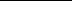 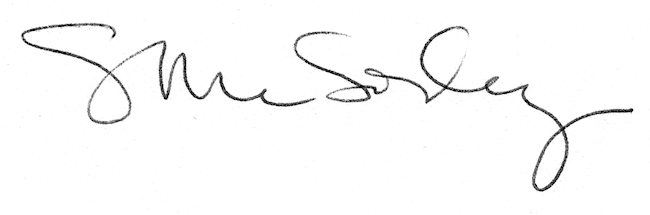 